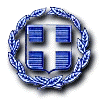 ΕΛΛΗΝΙΚΗ ΔΗΜΟΚΡΑΤΙΑ          ΔΗΜΟΣ ΘΗΒΑΙΩΝ					      	     Θήβα    :   	20  -11-2020			 	                 	    	                     Αριθμ. Πρωτ.     :    20968                     	 	Τμήμα Συλλογικών ΟργάνωνΓραφείο Δημοτικού Συμβουλίου------------------------------------ 		                                          Πληροφορίες.:  Δήμ.Τσούγκα				       Τηλ.: 22623-50608  Email : dtsouga@thiva.gr  						    	  Π Ρ Ο Σ   :         Αποδέκτες					     	             		   				   (όπως  ο πίνακας αποδεκτών)		  		ΚΟΙΝΟΠΟΙΗΣΗ   :       1)     Δήμαρχο Θηβαίων κ. Γ.Αναστασίου                                   			     	                 2)      Μέλη Δημοτικού Σ/λίου Δ.Θηβαίων    							    3) 	Γενικό Γραμματέα Δ.Θηβαίων							    4)     Προέδρους Κοινοτήτων Δ.Θηβαίων						                                5)    Τοπικό Συμβούλιο ΝέωνΘΕΜΑ: «Πρόσκληση σύγκλησης Δημοτικής Επιτροπής Διαβούλευσης Δήμου Θηβαίων».      	 Σε εφαρμογή των διατάξεων :α)  	της υπ’ αριθ. 163/2020 εγκυκλίου του Υπ.Εσ. και ειδικότερα του άρθρου 12 της Κοινής Υπουργικής Απόφασης αριθ. Δ1α/ΓΠ.οικ.30612/16-5-2020 (Β’ 1869)   και της  παρ. 3 του άρθρου 14 Κοινής Υπουργικής Απόφασης αριθ. Δ1α/Γ.Π. οικ. 32009/23-5-2020 (Β’ 1988), για την αντιμετώπιση του κορωνοϊού COVID-19β)	τις διατάξεις του άρθρου 184 του Ν.4635/2019 (ΦΕΚ 167/τ. Α’/30.10.2019), το άρθρο 2 του ν.4682/2020 (ΦΕΚ 76/ τ.Α’/3.4.2020) καθώς και τις διατάξεις της υπ. Αριθμ. Δ1α/Γ.Π.οικ. 64450 (ΦΕΚ 4484/Β’/11.10.2020), γ)  	τις διατάξεις του άρθρου 76 του Ν.3852/2010 όπως αυτό αντικαταστάθηκε και ισχύει από τις διατάξεις του άρθρου 78 του ν.4555/18,   και δ)	την υπ’ αριθ. 278/2019 απόφασης Δημοτικού συμβουλίου, περί συγκρότησης της Δημοτικής Επιτροπής Διαβούλευσης, Γ) 	τα προσχέδια του Προϋπολογισμού & Τεχνικού Προγράμματος του Δήμου Θηβαίων για το 2021,Σας καλούμε, δεδομένων των καταστάσεων που επικρατούν λόγω της πανδημίας, σε «Διά Περιφοράς»  Συνεδρίαση της Δημοτικής Επιτροπής Διαβούλευσης του Δήμου Θηβαίων στις 2 ΔΕΚΕΜΒΡΙΟΥ 2020, ημέρα ΤΕΤΑΡΤΗ, με ώρα έναρξης τις 10:00 και λήξης τις 10:30, για λήψη απόφασης στα κάτωθι θέματα   :1.-	Γνωμοδότηση επί εισήγησης για το Πρόγραμμα Επενδύσεων – Τεχνικό Πρόγραμμα του Δήμου Θηβαίων έτους 2021.2.-	Γνωμοδότηση για την κατάρτιση του προσχεδίου του προϋπολογισμού οικονομικού έτους 2021.	Σημείωση :  Σας διαβιβάζουμε την εισήγηση του Πρoγράμματος Επενδύσεων – Τεχνικό Πρόγραμμα του Δήμου Θηβαίων έτους 2021, ενώ το σχέδιο του Προϋπολογισμού 2021 θα σας αποσταλεί τη Δευτέρα 23 Νοεμβρίου 2020.	Η συμμετοχή σας θα ληφθεί υπόψη απαντώντας στο email : dtsouga@thiva.gr,  α)  είτε καταθέτοντας τις δικές σας προτάσεις, β) είτε με θετική ή αρνητική ψήφο επί του σχεδίου που σας αποστέλλουμε. Για περισσότερες πληροφορίες μπορείτε να επικοινωνήσετε στα τηλέφωνο 22623-50698 & 22623-50620. Ο ΠΡΟΕΔΡΟΣΔΗΜΟΤΙΚΗΣ ΕΠΙΤΡΟΠΗΣ ΔΙΑΒΟΥΛΕΥΣΗΣΔΗΜΟΥ ΘΗΒΑΙΩΝΚΩΝ/ΝΟΣ ΧΑΡΕΜΗΣΠΙΝΑΚΑΣ ΑΠΟΔΕΚΤΩΝΤΑΚΤΙΚΑ ΜΕΛΗ ΔΗΜΟΤ.ΕΠ.ΔΙΑΒΟΥΛΕΥΣΗΣΣΥΛΛΟΓΟΣ – ΣΩΜΑΤΕΙΟ						ΤΑΚΤΙΚΟ ΜΕΛΟΣΔΙΚΗΓΟΡΙΚΟΣ ΣΥΛΛΟΓΟΣ ΘΗΒΑΣ					Σωτ.Μανάρα-ΜαυράκηΣΩΜΑΤΕΙΟ ΕΡΓΑΖΟΜΕΝΩΝ ΟΤΑ Ν.ΒΟΙΩΤΙΑΣ			Παναγ.ΜπαρώνηΠΟΛΙΤΙΣΤΙΚΟΣ ΣΥΛΛΟΓΟΣ ΔΡΑΣΗΣ & ΕΘΕΛΟΝΤΙΣΜΟΥ ΒΑΓΙΩΝ «ΜΗΤΡΟΣ ΜΠΙΝΙΑΡΗΣ»					Παρασκευή ΜπατσούληΣΥΛΛΟΓΟΣ ΦΙΛΟΠΡΟΟΔΩΝ ΕΠΑΜΕΙΝΩΝΔΑΣ «ΣΦΕ»		Σωτήριος ΚαραμαγκιώληςΤΟΠΙΚΟ ΣΥΜΒΟΥΛΙΟ ΝΕΩΝ					Μάριος ΣτάντζοςΣΥΝΔΕΣΜΟΣ ΕΡΓΟΛΗΠΤΩΝ ΕΓΚΑΤΑΣΤΑΤΩΝ ΗΛΕΚΤΡΟΛΟΓΩΝ ΕΠΑΡΧΙΑΣ ΘΗΒΩΝ				Θεοφάνης ΚΩΝΣΤΑΣ – ΦΙΛΗΣΕΠΙΜΕΛΗΤΗΡΙΟ ΒΟΙΩΤΙΑΣ						Βασίλειος ΓκέληςΣΥΛΛΟΓΟΣ ΓΟΝΕΩΝ & ΦΙΛΩΝ ΑμεΑ «ΑΓΙΟΙ ΑΝΑΡΓΥΡΟΙ»	Αθηνά Ράικου-ΠρεβεζάνουΟΜΑΔΑ ΔΙΑΧΕΙΡΙΣΗ ΚΡΙΣΕΩΝ «Ο.ΔΙ.Κ.» 				Αντώνιος ΦωτιάδηςΣΥΛΛΟΓΟΣ ΕΚΠ/ΚΩΝ Π.Ε. ΘΗΒΑΣ «Ο ΠΙΝΔΑΡΟΣ»		Φώτιος ΧαλιαμάλιαςΣΥΛΛΟΓΟΣ ΔΡΟΜΕΩΝ ΥΓΕΙΑΣ ΜΑΡΑΘΩΝΟΔΡΟΜΩΝ ΘΗΒΑΣ	Παναγιώτης ΑντωνάκηςΙΑΤΡΙΚΟΣ ΣΥΛΛΟΓΟΣ ΘΗΒΑΣ					Ευτυχία ΜανουσάκηΣωματείο «ΣΦΙΓΓΑ»							Ζωγραφιά ΧρήστουΕΜΠΟΡΙΚΟΣ ΣΥΛΛΟΓΟΣ ΘΗΒΑΣ					Ιωάννης ΠλιακοστάμοςΣΥΛΛΟΓΟΣ ΠΟΛΙΤΙΣΤΙΚΗΣ ΑΝΑΠΤΥΞΗΣ ΘΗΒΑΣ «ΛΑΪΟΣ» 	Αναστάσιος ΦρούσιοςΑΡΗΣ ΘΗΒΩΝ								Μενέλαος ΚαραμαγκιώληςΕΝΩΣΗ ΜΙΚΡΑΣΙΑΤΩΝ ΘΗΒΑΣ					Γεώργιος ΓελέκαςΚΕΝΤΡΟ ΘΗΒΑΙΚΟΥ ΠΟΛΙΤΙΣΜΟΥΚΟΙΝ.Σ.ΕΠ.ΚΕΘΗΠΟ							Νικόλαος ΕυθυμίουΔΗΜΟΤΕΣ 1.	Βουδούρη Ισμήνη    			 2.	Φωτιάδης Αντώνιος  			 3.	Θεοδωρής Μαρίνης   			 4.	Πανουργιά Σωτηρία  5.	Χασάπης Παναγιώτης   6.	Αριάνογλου Δημήτρης  7.	Γερογιάννης Σωτήριος  8.	Παπαπέτρου Τριανταφυλλιά  